21 Chwefror 2024Annwyl AelodCyfarfod Misol y CyngorFe'ch gelwir i fod yn bresennol yng Nghyfarfod Misol Cyngor y Dref yn Siambr y Cyngor ar Nos Fercher, 28ain o Chwefror 2024 am 7.30yh. Cynhelir y cyfarfod yn Siambr y Cyngor, Neuadd Ddinesig San Pedr, Maes Nott, Caerfyrddin, ac ar gyswllt fideo.Croesawir aelodau o’r cyhoedd i arsylwi’r cyfarfod yn y neuadd, neu ar-lein drwy ddilyn y linc isod.21 February 2024Dear MemberMonthly Meeting of CouncilYou are summoned to attend the Monthly Meeting of the Town Council to be held on Wednesday evening, 28th of February 2024 at 7.30pm. The meeting will be held in the Council Chamber, St Peter’s Civic Hall, Nott Square, Carmarthen and via video link.Members of the public are welcome to observe the meeting at the hall, or online by following the link below.Yn gywir   Yours faithfully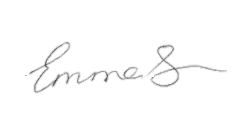 Clerc y Dref  Town ClerkYmunwch ar-lein / Join online : https://us06web.zoom.us/j/84786191349?pwd=CmJvsIpEQPgjVFsltbWnP34GWpIT3k.1Yn gywir   Yours faithfullyClerc y Dref  Town ClerkYmunwch ar-lein / Join online : https://us06web.zoom.us/j/84786191349?pwd=CmJvsIpEQPgjVFsltbWnP34GWpIT3k.1A g e n d aA g e n d aYmddiheuriadau am absenoldeb.Datgan buddiannau.Cwestiynau gan aelodau (disgwylir rhybudd ysgrifenedig o 5 diwrnod o unrhyw gwestiynau). Cwestiynau o’r Cyhoedd.Cadarnhau a llofnodi Cofnodion Cyfarfod Misol y Cyngor a gynhaliwyd ar 31 Ionawr 2024.Cadarnhau a llofnodi cofnodion Cyfarfod y Pwyllgor Dibenion Cyffredinol ar 6 Chwefror 2024.Materion yn codi o’r Pwyllgor Dibenion Cyffredinol:Tud 94: Eitem 328 – Ystyried y rheol ynghylch â lliwiau cerrig beddi yn y Fynwent.Tud 94: Eitem 329 - Adolygiad o gau giât ym Mharc Penllwyn.Tud 95: Eitem 333 – Polisi Asesu Risg.Cadarnhau a llofnodi cofnodion        cyfarfod y Pwyllgor Cyllid ar 8 Chwefror 2024.Materion yn codi o’r Pwyllgor Cyllid:Tud 97: Eitem 341 – Polisi asesu risg a rheoli risg 2024/2025    Adroddiad Clerc y Dref (Atodiad 1)Ymgynghoriadau Statudol(a)Ceisiadau Cynllunio (b)Priffyrdd (Atodiad 2)(c)TrwyddeduEnwebu Arweinwyr Cyngor Tref ar gyfer y Flwyddyn Ddinesig 2024/25 Maer Dirprwy Faer SiryffGohebiaethAdroddiad y Maer (Atodiad 3)Adroddiadau gan Gynghorwyr felCynrychiolwyr y Cyngor ar gyrff            allanol. Apologies for absence. Declarations of interest.Questions from Members (Members are required to give 5 days’ written notice of any questions).    Questions from the Public.   To confirm and sign the Minutes of the Monthly Meeting of the Council held on 31 January 2024.To confirm and sign the minutes of the General Purposes Committee Meeting held on 6 February 2024.   Matters arising from the General Purposes Committee:Page 94: Item 328 – To consider the rule concerning headstone colours at the cemetery.Page 94: Item 329 – Review of gate closure at Penllwyn Park.Page 95: Item 333 – Risk Assessment Policy.   To confirm and sign the minutes of the Finance Committee Meeting held on 8 February 2024. Matters arising from the Finance Committee:Page 97: Item 341 – Risk assessment and risk management policy 2024/2025Town Clerk's Report (Appendix 1)Statutory Consultations(a)Planning Applications (b)Highways (Appendix 2)(c)Licensing  Nomination of Town Council Leaders for the Civic Year 2024/25MayorDeputy MayorSheriff Correspondence The Mayor’s Report (Appendix 3)Reports from Councillors as Council Representatives on outside bodies. 